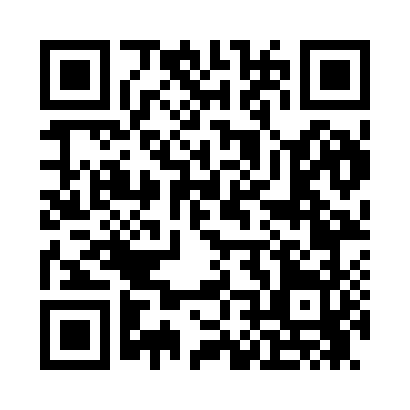 Prayer times for Tip Top, New York, USAMon 1 Jul 2024 - Wed 31 Jul 2024High Latitude Method: Angle Based RulePrayer Calculation Method: Islamic Society of North AmericaAsar Calculation Method: ShafiPrayer times provided by https://www.salahtimes.comDateDayFajrSunriseDhuhrAsrMaghribIsha1Mon3:555:391:155:188:5110:352Tue3:565:401:155:188:5110:353Wed3:575:401:165:188:5110:344Thu3:585:411:165:198:5110:345Fri3:585:411:165:198:5010:336Sat3:595:421:165:198:5010:327Sun4:005:431:165:198:5010:328Mon4:015:431:165:198:4910:319Tue4:025:441:175:198:4910:3010Wed4:035:451:175:198:4810:2911Thu4:055:451:175:198:4810:2812Fri4:065:461:175:198:4710:2813Sat4:075:471:175:198:4710:2714Sun4:085:481:175:198:4610:2615Mon4:095:491:175:188:4510:2516Tue4:115:501:175:188:4510:2317Wed4:125:501:175:188:4410:2218Thu4:135:511:175:188:4310:2119Fri4:145:521:185:188:4310:2020Sat4:165:531:185:188:4210:1921Sun4:175:541:185:188:4110:1822Mon4:185:551:185:178:4010:1623Tue4:205:561:185:178:3910:1524Wed4:215:571:185:178:3810:1425Thu4:235:581:185:178:3710:1226Fri4:245:591:185:168:3610:1127Sat4:256:001:185:168:3510:0928Sun4:276:011:185:168:3410:0829Mon4:286:021:185:158:3310:0630Tue4:306:031:185:158:3210:0531Wed4:316:041:185:158:3110:03